ZUFLUCHTGebetsblatt 	Datum:________Bitte für jedes Mal und für jede Teilnehmerin deiner Gruppe kopierenPünktlich anfangen.Bitte mitbringen: Bibel, MIP-Heft, BleistiftAnbetung - Betet Gott an, für das wer Er ist: Seine Eigenschaften, Sein Name, Sein Charakter. (Bitte erwähne keine Gebetserhörung oder Anliegen während dieser Zeit.)Eigenschaft: Bei Gott finde ich ZufluchtBibelwort(e): Psalm 57.2+3; Psalm 3.6; Psalm 90.1Gedanken:Schuld bekennen - In der Stille bekennen wir unsere Sünden, dem Gott der vergibt 
1. Joh. 1,9Danksagung - Danke Gott für konkrete Gebetserhörungen, für das, was Er getan hat. 
1. Thess. 5,18 (Bitte keine Gebetsanliegen während dieser Zeit.)Fürbitte - Bilde Gruppen mit zwei bis vier Teilnehmerinnen. Fürbitte für unsere KinderWo du wohnst, möchte ich......... für immer bleiben – dort, in deinem Heiligtum. Bei dir suche....…Zuflucht wie ein Küken unter den Flügeln seiner Mutter.   nach Psalm 61,5Kind 1:Kind 2:Kind 3:Besondere Anliegen:Kind 1:Kind 2:Kind 3:Fürbitte für Lehrer Wo du wohnst, möchte ich...........  für immer bleiben – dort, in deinem Heiligtum. Bei dir suche ….…Zuflucht wie ein Küken unter den Flügeln seiner Mutter.   Psalm 61,5Besondere Anliegen:Fürbitte für Anliegen der Schule:Fürbitte für MIP: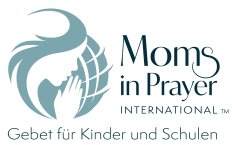 Denke daran: Gebetsanliegen der Gruppe bleiben in der Gruppe! 